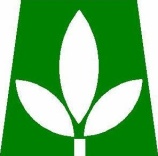 Ministerio de AgriculturaOficina de Libre Acceso a la Información Pública (OAI)Informe de Gestión Trimestre Octubre - Diciembre 2014La Oficina de Libre Acceso a la Información Pública del Ministerio de Agricultura dando cumplimiento a la Ley No. 200-04 de Libre Acceso a la Información Pública, al Artículo 10 del reglamento de aplicación 130-05, a la Resolución No. 3-2012 de la Dirección General de Ética e Integridad Gubernamental (DIGEIG) y a la Resolución No. 22-2013 del Señor Ministro de Agricultura, que establece  la Matriz de Responsabilidad Informacional de este Ministerio, presenta el informe de gestión realizada en el trimestre Octubre - Diciembre 2014 por la Oficina.Respuesta a solicitudes de información de ciudadanosEn el trimestre Octubre - Diciembre se recibió un total de 22 solicitudes de información, de las cuales se respondieron 20 solicitudes exitosamente dentro del plazo que contempla la Ley 200-04, queda pendiente una (1) solicitud por completar y una (1) solicitud fue rechazada conforme al Artículo 17 del Reglamento 130-05. Se hizo uso de la prórroga excepcional en dos (2) casos.Sistema 311 de Atención Ciudadana (Quejas, Reclamaciones y Sugerencias)En el trimestre Octubre - Diciembre, en el Sistema 311 de Atención Ciudadana fueron introducidas 0 quejas,  0 reclamaciones y 0 sugerencias.  Actividades realizadas por la Oficina de Acceso a la InformaciónEn el trimestre Octubre - Diciembre se ejecutó una serie de actividades con el objetivo de continuar fortaleciendo la estructura, organización y flujo de información de la oficina, con la finalidad de ofrecer un servicio de calidad superior a los ciudadanos, así como mantener actualizado el Portal de Transparencia del Ministerio.  Entre las principales actividades se pueden citar las siguientes:Preparación Informe trimestral Julio- Septiembre 2014.Recepción y tramitación de las solicitudes de información de los ciudadanos.Gestión y seguimiento continúo a las solicitudes de información remitidas a los Departamentos correspondientes.Búsqueda, revisión y publicación en el Portal de Transparencia de las informaciones descritas en la Matriz de Responsabilidad Informacional del Ministerio.Establecimiento de matriz para revisión y seguimiento a la entrega de informaciones por los Departamentos responsables.Participación de la Responsable de Acceso a la Información en Comités y Comisiones del Ministerio de AgriculturaEn el trimestre Octubre - Diciembre, la Responsable de Acceso a la Información, como miembro  del Comité de Compras y Contrataciones participó en cuatro (4) reuniones de este Comité.De igual forma, como miembro de la Comisión de Ética Pública del Ministerio participó en dos (2) reuniones de esta Comisión.Participación en  Eventos y Reuniones de la Responsable de Acceso a la InformaciónTaller de Innovación y Estrategias de Open Data en República Dominicana, Ministerio de Economía, Planificación y Desarrollo (MEPyD), 16 de octubre 2014.Taller para formulación de Planes de Ética e Integridad, Dirección General de Ética e Integridad Gubernamental (DIGEIG), 22 de octubre 2014.
Taller de Ética, Transparencia y Acceso a la Información, Ministerio de Agricultura, 29 de octubre 2014.Taller sobre Políticas Nacional de Calidad, Ministerio de Agricultura, 12 de noviembre 2014.